Unit 1:  Inductive and Deductive ReasoningTime Allotted: 2 weeksAssessment StandardsNumber and Logic General Outcome: Develop number sense and logical reasoning.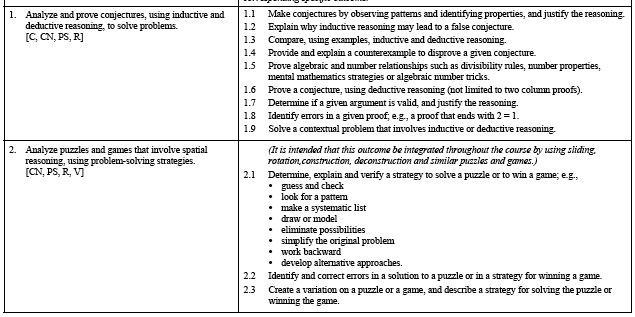 What do the Student know from Math 10-C?No outcomes on Logic and Reasoning-- Student have an outcome on Numbers that may be helpful this unit.What do Student know from Math 20-1?No outcomesWhat is Coming in Math 30-2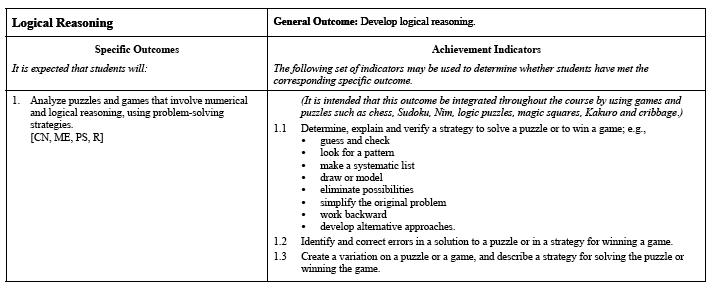 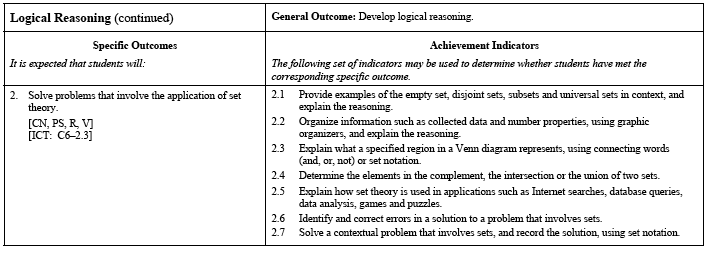 